от 2 февраля 2023 года										  № 96Об изменении в 2023 году размера арендной платы за пользование
 имуществом, находящимся в муниципальной собственности городского 
округа город Шахунья Нижегородской областиРуководствуясь Постановлением Правительства Нижегородской области от 22.12.2022 № 1111 «Об изменении в 2023 году размера арендной платы за пользование имуществом, находящемся в государственной собственности Нижегородской области, в одностороннем порядке», Уставом городского округа город Шахунья Нижегородской области, решением Совета депутатов городского округа город Шахунья Нижегородской области от 28.02.2013 № 14-11 «Об утверждении Положения о порядке управления и распоряжения муниципальной собственностью городского округа город Шахунья Нижегородской области», в целях повышения эффективности использования муниципальной собственности городского округа город Шахунья Нижегородской области и обеспечения доходной части бюджета, администрация городского округа город Шахунья Нижегородской области  п о с т а н о в л я е т :Провести с 1 января 2023 года в одностороннем порядке увеличение размера арендной платы по договорам аренды за пользование имуществом, находящимся в собственности городского округа город Шахунья Нижегородской области в соответствии с индексом потребительских цен на товары и услуги по Нижегородской области за 11 месяцев текущего года к соответствующему периоду предыдущего года в 1,1345 раза.Отделу муниципального имущества и земельных ресурсов городского округа город Шахунья Нижегородской области при пересчете арендной платы применять индекс потребительских цен на товары и услуги, указанный в пункте 1 настоящего постановления.Пересчет арендной платы по договорам аренды, заключенным в течение 2022 года, и договорам, арендная плата по которым пересмотрена в течение 2022 года, осуществлять по истечении одного года с момента заключения (последнего пересчета).Настоящее постановление вступает в действие с момента подписания и распространяется на правоотношения с 01.01.2023.Разместить настоящее постановление на официальном сайте администрации городского округа город Шахунья Нижегородской области.Глава местного самоуправлениягородского округа город Шахунья							   О.А.Дахно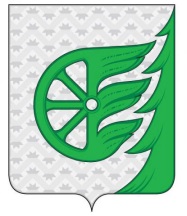 Администрация городского округа город ШахуньяНижегородской областиП О С Т А Н О В Л Е Н И Е